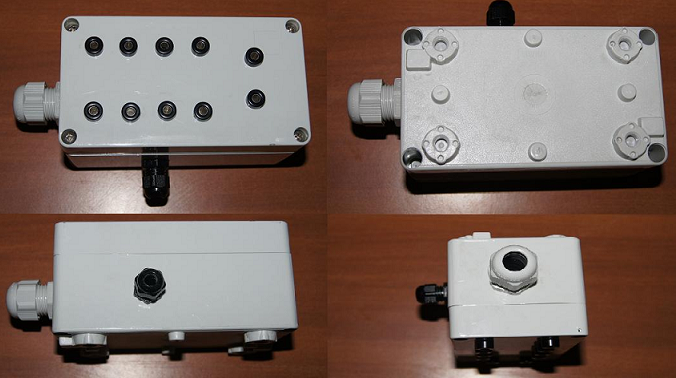 Код из 1САртикулНаименование/ Бренд/ПоставщикТехнические характеристикиГабаритыД*Ш*В,ммМасса,грМатериалМесто установки/НазначениеF0007612Климатическая группа без проводов и датчиков165х74х78100ПластикСушильная камера,В коробку устанавливаются: датчик температуры воздуха, держатель пластин с пластиной, кабель к KMU, провода для датчиков влажности древесины.F0007612165х74х78100ПластикСушильная камера,В коробку устанавливаются: датчик температуры воздуха, держатель пластин с пластиной, кабель к KMU, провода для датчиков влажности древесины.F0007612Incoplan165х74х78100ПластикСушильная камера,В коробку устанавливаются: датчик температуры воздуха, держатель пластин с пластиной, кабель к KMU, провода для датчиков влажности древесины.